BUTTE COUNTY FIRE SAFE COUNCIL MEETING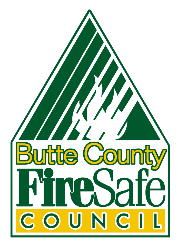 Board of Directors Meeting  AGENDA- Revised Wednesday, April 7th, 2021, from 9:00a.m. to 10:30a.m.Items of Business Meeting Location: To be held remotely (by conference call/zoom) due to current health and safety concerns.To access the meeting: Join Zoom Meeting by Phone: +1 (669) 900-9128; 92340047516#Join Zoom Meeting by Computer:  https://zoom.us/j/92340047516Regular Agenda1.   Roll Call (5min) 9:00-9:05am2.   Welcome and Introductions (5min) 9:05-9:10am      3.   Agenda Amendments  4.   Consent Agenda (10min) 9:10am-9:20amApproval of Minutes for BCFSC Board Meeting held on March 3rd, 2021Approval of Minutes of BCFSC Executive Committee meeting held on March 16th, 2021Approval of Policy for BCFSC logo sharing and partner usage. Approval of BCFSC supporting training and certification of staff to certify as a Licensed Timber Operator to expedite fuels reduction projects. Approval to enter into agreement for computer support services with Geek Squad.Approval to apply for potential upcoming Sierra Nevada Conservancy fuels reduction and forest health grants.       5.   Reports (25min) 9:20-9:45am      	5.1   Executive Director’s Report (10min)5.2   Chairman’s Report (5min)            5.3   Treasurer’s Report (5min)            5.4   Featured Monthly Board Member- Recognition Report (5min)6. Business Agenda (20min) 9:45–10:05am6.1 Approval of Awards and Recognitions – Board and/or staff nomination of individuals who have contributed to wildfire safety education/wildfire mitigation by volunteering their time.  Nomination for Bob Hursh for participating in the Cohasset fuels reduction project by adding to the community safety zone. Approval of Sole Source for Blue Flamingo Media Campaign -       Approval is requested to sole source with Blue Flamingo Marketing under the California Fire Safe Council        Grant for $180,000.00 to undertake a County wide wildfire safety education media campaign.  Approval to Form a Committee and Nominate Members  -       Approval is requested to form a Ready Raccoon Committee which will work on the branding, trademark and messaging of Ready and nominate members.6.4 Approval of Letter of Support       Approval of a letter of support for the California Energy Commission’s grant for the University of California, Davis for Camp Fire affordable, fire-resistant housing.6.5 Approval of Grant Writing ServicesApproval to enter into an agreement with CSU Chico for grant writing services to support the application for the CCI Forest Health Grant opportunity.7.0 Break (0 minutes in zoom format)      8. Discussion Agenda (10min) 10:05-10:15am 8.1 Upcoming Fire Prevention Grants- A discussion on upcoming CCI Cal Fire Prevention and Forest Health Grants 8.2 Paradise Forest Management Plan – A discussion on the recently completed draft of the Paradise Forest Management Plan – Calli-Jane DeAnda9. Community & Agency Reports (15min) 10:15-10:30am10. Meeting Open for Public Comment  Intended for Comments to the Board on issues and items not listed on the agenda. Presentations will be limited to five minutes.  NOTE: The Butte County Fire Safe Council (BCFSC) distributes its Board meeting agendas electronically.  If you would like to be added to or removed from the email list, please notify the BCFSC at (530) 877-0984 or by e-mail: firesafe@buttefiresafe.net.